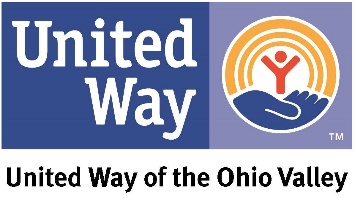 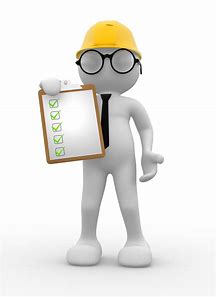                                You’re anEmployee Campaign Manager?                                               That’s a Really BIG DEAL!Welcome to United Way, and thank you for joining a movement to create lasting change in our region. Together we are embarking on a journey that will make an indelible mark on your community, your company and your colleagues. to make a difference.Your Campaign Timeline. . . . . . . . . . . . . . . . . . . . . . . . . . . . . . . . . . . . . . . .    Six Weeks before Kickoff    Four Weeks before Kickoff              During the CampaignTwo Weeks before KickoffWrap Up                     Campaign     One Week before Kickoff         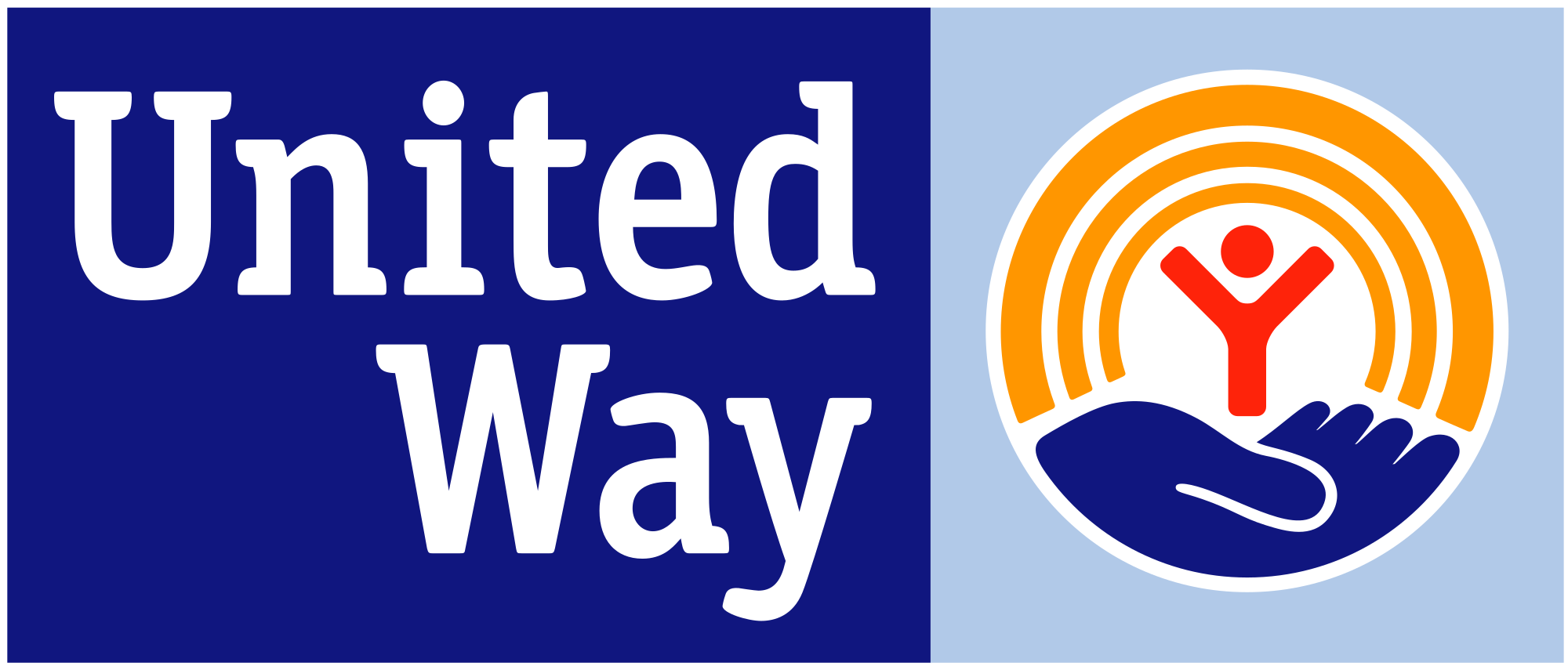 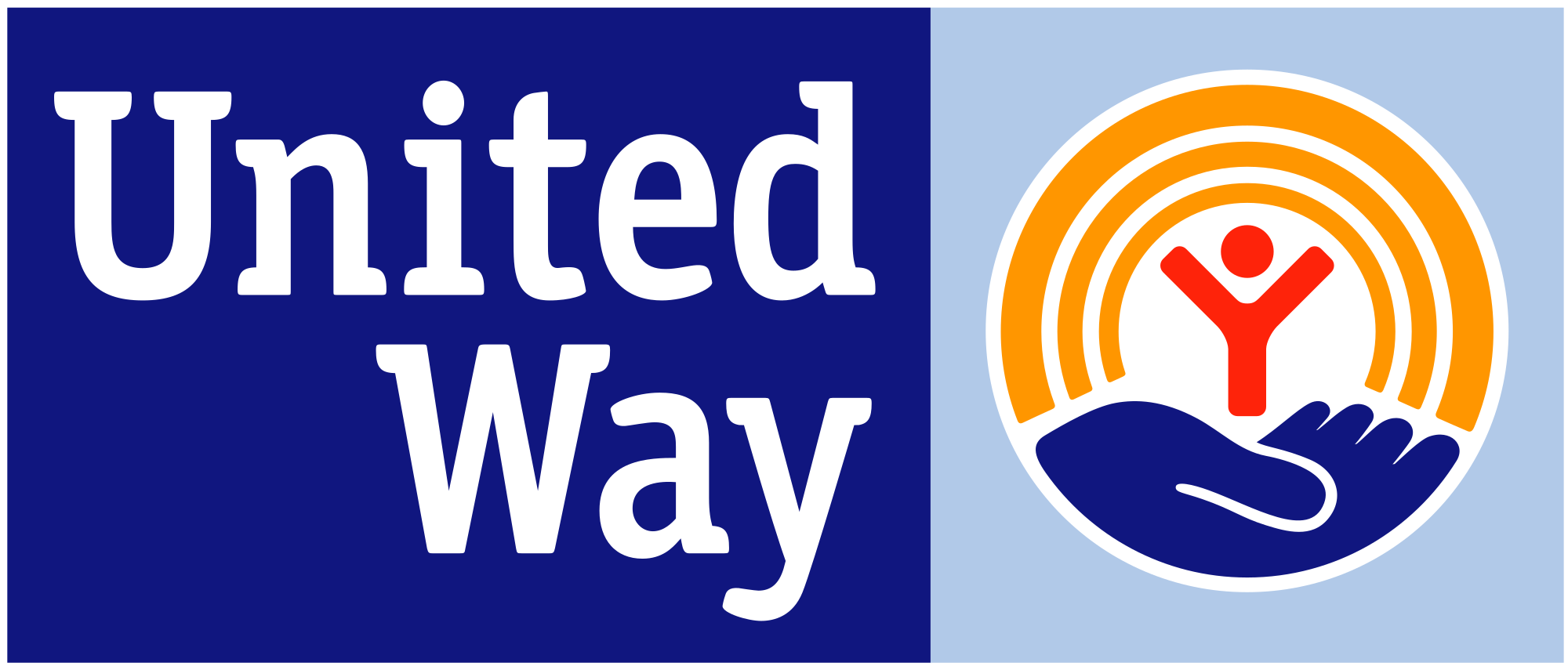 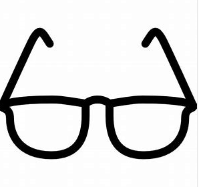 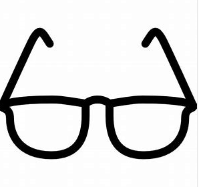 